          18 июля 2016 года в малом зале администрации Богучарского муниципального района председатель Территориальной избирательной комиссии ЗАИКИН Сергей Иванович провел семинар–совещание  с руководителями местных отделений политических партий: КОСТЕНКО Иван Михайлович от политической партии «ЕДИНАЯ РОССИЯ», ГУРИН Василий Васильевич от Богучарского местного отделения политической партии «КОММУНИСТИЧЕСКАЯ ПАРТИЯ РОССИЙСКОЙ ФЕДЕРАЦИИ», ДЕГТЯРЕВ Алексей Борисович от политической партии СПРАВЕДЛИВАЯ РОССИЯ и ЛАПТУРОВ Вячеслав Митрофанович от политической партии ЛДПР.          Главной темой совещания стала подготовка к единому дню голосования 18 сентября 2016 года – выборам депутатов Государственной Думы Федерального Собрания Российской Федерации седьмого созыва. Председатель ТИК Заикин Сергей Иванович ознакомил участников с последними изменениями в избирательном законодательстве, отметил важные задачи, стоящие перед участковыми избирательными комиссиями в период избирательной кампании. Были рассмотрены вопросы о дополнительном зачислении в резерв составов участковых избирательных комиссий кандидатур от политических партий, процедуру выдвижения кандидатов, порядок проведения предвыборной агитации, назначение в участковые избирательные комиссии наблюдателей и членов комиссий с правом совещательного голоса.В завершении встречи Заикин С.И. ответил на интересующие вопросы участников и выразил надежду на дальнейшее тесное взаимодействие с политическими партиями.  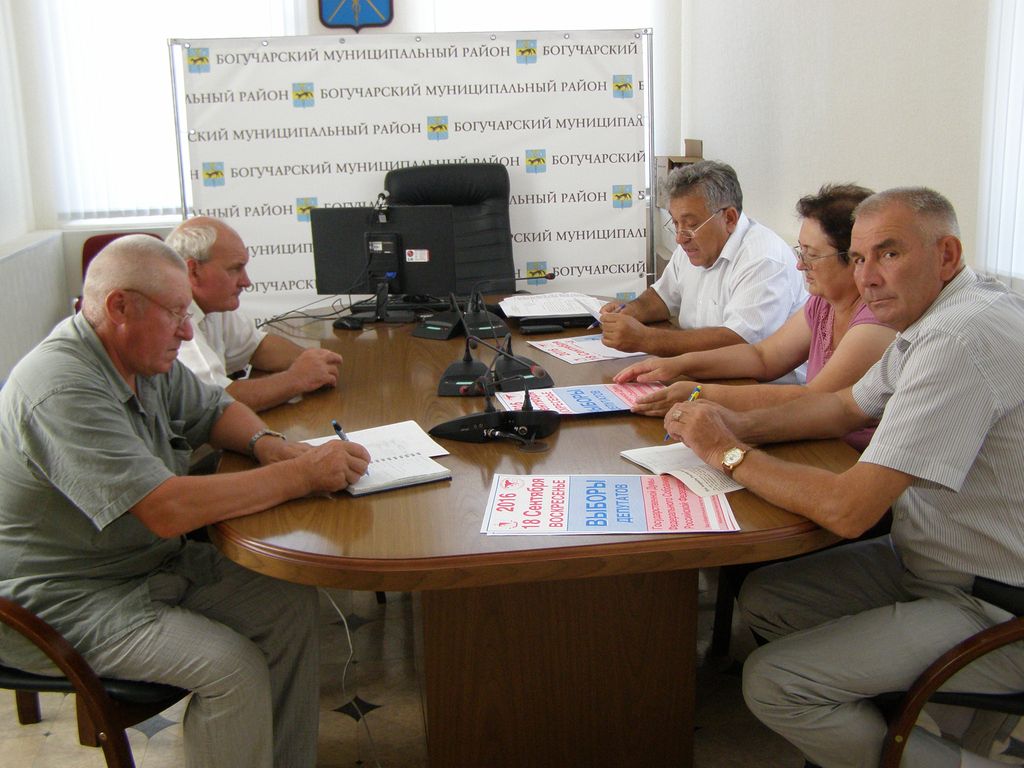 Председатель ТИК      Богучарского района                                                                          С.И. Заикин